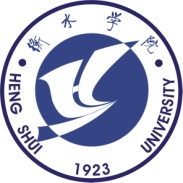 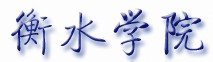 高层次人才招聘信息登记表姓    名性别出生年月出生年月年 月政治面貌民族婚姻状况婚姻状况籍    贯家庭住址毕业院校毕业时间20    年  月20    年  月20    年  月学历/学位学历/学位博士研究生博士研究生所学专业联系电话E-mail或QQE-mail或QQ应聘意向岗位应聘意向岗位您本人需要说明的其他情况您本人需要说明的其他情况填表说明1、本表系我校招聘人才使用，所填写内容我们将为您严格保密；2、填写内容请务必真实、详细，否则将可能影响对您的评价；3、请您确保联系方式填写准确无误；4、请您在填写时，使用黑色水笔。填表说明1、本表系我校招聘人才使用，所填写内容我们将为您严格保密；2、填写内容请务必真实、详细，否则将可能影响对您的评价；3、请您确保联系方式填写准确无误；4、请您在填写时，使用黑色水笔。填表说明1、本表系我校招聘人才使用，所填写内容我们将为您严格保密；2、填写内容请务必真实、详细，否则将可能影响对您的评价；3、请您确保联系方式填写准确无误；4、请您在填写时，使用黑色水笔。填表说明1、本表系我校招聘人才使用，所填写内容我们将为您严格保密；2、填写内容请务必真实、详细，否则将可能影响对您的评价；3、请您确保联系方式填写准确无误；4、请您在填写时，使用黑色水笔。填表说明1、本表系我校招聘人才使用，所填写内容我们将为您严格保密；2、填写内容请务必真实、详细，否则将可能影响对您的评价；3、请您确保联系方式填写准确无误；4、请您在填写时，使用黑色水笔。填表说明1、本表系我校招聘人才使用，所填写内容我们将为您严格保密；2、填写内容请务必真实、详细，否则将可能影响对您的评价；3、请您确保联系方式填写准确无误；4、请您在填写时，使用黑色水笔。填表说明1、本表系我校招聘人才使用，所填写内容我们将为您严格保密；2、填写内容请务必真实、详细，否则将可能影响对您的评价；3、请您确保联系方式填写准确无误；4、请您在填写时，使用黑色水笔。填表说明1、本表系我校招聘人才使用，所填写内容我们将为您严格保密；2、填写内容请务必真实、详细，否则将可能影响对您的评价；3、请您确保联系方式填写准确无误；4、请您在填写时，使用黑色水笔。